   ALLEGATO 1, Circolare, prot. n. ro 2210/2021       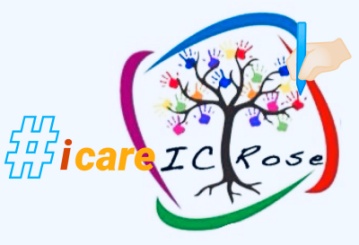 Oggetto:                                                                     MODULO COMUNICAZIONE STATO VACCINALE SARS-CoV-2 & Consenso Privacycompletare con i Dati individuali e segnare con la x la dicitura in interesseIo sottoscritto/a ____________________________________    ____________________________________                                                                                  (Nome)                                                                                      (Cognome)in Servizio, presso l’Istituzione scolastica in intestazione, con Incarico, a Tempo □ Indeterminato/ □ Determinato, di□ Docente/□ Personale Ata, su Posto-Classe di Concorso/Qualifica ________________________________________presso l’Ordine di Scuola □Infanzia/□Primaria/□Secondaria I II grado, plesso/comune di  ______________________PRESO VISIONE della Circolare Dirigenziale, prot. n. ro 4566/04-08 del 6 agosto 2021, “Richiesta Comunicazione volontaria Stato Vaccinale personale da Sars-CoV-2, per l’Avvio in Sicurezza dell’anno scolastico 2021/2022”, al riguardo, su base del tutto volontaria, nella condivisione del suo fine  DICHIAROsotto la mia personale Responsabilità e consapevole che, eventuali, Dichiarazioni mendaci sono perseguibili penalmente, ai sensi delle Disposizioni del D.P.R. n.ro 445/2000 e sue successive Modifiche ed Integrazioni, di:□ AVERE EFFETTUATO la Vaccinazione, con Ciclo completato e di □ESSERE/□NON ESSERE IN POSSESSO del GREEN PASS.□ AVERE EFFETTUATO la Vaccinazione, con Ciclo non completato e, comunque, di □NON ESSERE IN POSSESSO del GREEN PASS.□NON ESSERE VACCINATO/A.□NON INTENDE ADERIRE ALLA VACCINAZIONE, nella piena consapevolezza delle conseguenze di tale decisione per la propria e l’Altrui Salute , nonché delle Norme di Legge. Lo/a Stesso/a, con la presente, DISPONEAUTORIZZAZIONE AL TRATTAMENTO  DATI PERSONALI (artt. 13 e 23 Dlvo n.ro 196/2003) Il/La sottoscritto/a ____________________________________    ____________________________________                                                                                  (Nome)                                                                                      (Cognome)come sopra individuato/a ed identificato/aAUTORIZZAai sensi e per gli effetti degli artt. 13 e 23 Dlvo n.ro 196/2003, con la sottoscrizione del presente Modulo, il proprio Consenso al Trattamento dei propri Dati personali, forniti per le Finalità,  indicate, nella presente. __________________________, ___/___/____                                       Firma Dichiarante  __________________                                                (Luogo)                                    (Data)                                                                                      (Firma leggibile) 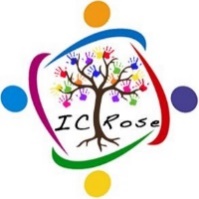 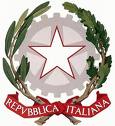 Ministero dell’IstruzioneUFFICIO SCOLASTICO REGIONALE PER LA CALABRIAISTITUTO COMPRENSIVO STATALE  “L.Docimo”Viale Italia ,103 - 87040  ROSE  (CS)Codice Fiscale  80003940782    - Codice Meccanografico CSIC80900LTelefono 0984901068 - Fax 0984901068 -E-Mail: csic80900L@istruzione.itPec csic80900L@pec.istruzione.itSito Web: www.istitutocomprensivorose.edu.it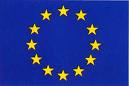 